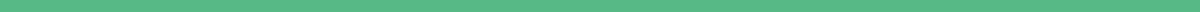 Evaluation Form SampleBasic InformationName of Evaluator: ___________________________Date: ___________________________Subject/Event/Individual Being Evaluated: ___________________________Purpose of Evaluation: ___________________________Rating Scale SectionThis section utilizes a rating scale to quantify performance, satisfaction, or effectiveness. Common scales include numerical ratings (1-5, 1-10) or descriptive terms (Poor, Fair, Good, Very Good, Excellent).Open-Ended Questions SectionOpen-ended questions are designed to gather qualitative feedback, providing insights beyond what rating scales can offer.What aspects of the subject/event/service did you find most valuable?Were there any areas that did not meet your expectations? Please explain.What improvements or changes would you suggest?Comments and Suggestions SectionThis section allows for additional feedback that may not have been covered by previous questions.Additional Comments:Suggestions for Future Improvements:Overall EvaluationOverall Satisfaction: (Poor, Fair, Good, Very Good, Excellent)Would you recommend this subject/event/service to others? (Yes/No)Final Thoughts:SignatureSignature of Evaluator: ___________________________ (Type Name as Signature)Date: ___________________________CriteriaRatingCommentsCriterion 1 (e.g., Quality of Work)[1-5]___________________Criterion 2 (e.g., Timeliness)[1-5]___________________Criterion 3 (e.g., Communication Skills)[1-5]___________________Add more rows as necessary.